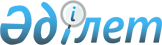 "Қазына" орнықты даму қоры" акционерлік қоғамының кейбір мәселелері туралы
					
			Күшін жойған
			
			
		
					Қазақстан Республикасы Үкіметінің 2006 жылғы 12 мамырдағы N 386 Қаулысы.
Күші жойылды - ҚР Үкіметінің 2008 жылғы 12 қарашадағы N 1048 Қаулысымен.

       Ескерту. Қаулының күші жойылды - Қазақстан Республикасы Үкіметінің 2008 жылғы 12 қарашадағы N 1048 Қаулысымен.       Қазақстан Республикасының Үкіметі ҚАУЛЫ ЕТЕДІ : 

      1. Қазақстан Республикасы Индустрия және сауда министрлігіне заңнамада белгіленген тәртіппен: 

      1) "Қазына" орнықты даму қоры" акционерлік қоғамы басқармасының құрамына: 

      Қайрат Нематұлы Келімбетовті басқарма төрағасы; 

      Мақсат Нұрдәулетұлы Мұқановты басқарма төрағасының орынбасары; 

      Әсет Өрентайұлы Исекешевті басқарма төрағасының орынбасары етіп сайлауды; 

      2) Асқар Болатұлы Сембинді "Қазақстанның Даму Банкі" (бұдан әрі - Даму Банкі) акционерлік қоғамы директорлар кеңесінің мүшесі және президенті етіп сайлауды; 

      3) Қамбар Басарғабызұлы Шалғымбаевты Даму Банкі президенті лауазымынан босатуды және оны Даму Банкі директорлар кеңесінің құрамынан шығаруды қамтамасыз ету ұсынылсын. 

      Ескерту. 1-тармаққа өзгерту енгізілді - ҚР Үкіметінің 2007.05.29. N 432 қаулысымен. 

      2. Осы қаулы қол қойылған күнінен бастап қолданысқа енгізіледі.       Қазақстан Республикасының 

      Премьер-Министрі 
					© 2012. Қазақстан Республикасы Әділет министрлігінің «Қазақстан Республикасының Заңнама және құқықтық ақпарат институты» ШЖҚ РМК
				